Liebe Schülerinnen und Schüler,                                                         Berlin, den 17.6.2020liebe Eltern und Erziehungsberechtigte,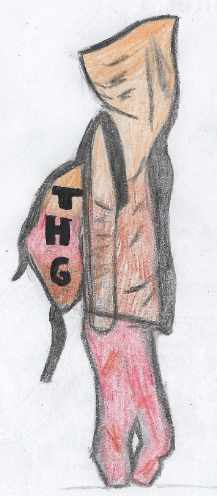 zum Auftakt in das Schuljahr 2020/21 lädt euch Theos Summer School ganz herzlich zu einem kostenlosen Unterrichtsangebot in der letzten Woche der Sommerferien, (3. bis 7. August 2020), 9 – 12.30 Uhr) ein! Theos Summer School findet in den Räumen der THG Standort Quitzowstraße statt.Wenn ihr … euch gut auf das neue Schuljahr vorbereiten wollt, weil ihr in der      Corona-Zeit nicht genügend lernen konntet,… mithilfe von Fachlehrern der THG-Schule Deutsch, Englisch oder      Mathe Inhalte nacharbeiten möchtet, … für anstehende Prüfungen (BBR oder MSA) üben wolltoder … zuhause keine Ruhe oder Platz zum Lernen findet,dann sucht euch mindestens zwei der Lernangebote aus der Tabelle aus.Seid ihr euch nicht sicher, ob ihr überhaupt teilnehmen sollt? Oder welche Fächer für euch in Frage kommen? Dann bittet eure Lehrerinnen und Lehrer um Rat - sie können in der Tabelle ankreuzen, woran ihr in Theos Summer School üben könnt.Schöne Ferien wünscht euch das Theos Summer School-Team!P.S. Eine Anmeldung sollte noch vor den Ferien erfolgen, ist aber bis zum 31. Juli 2020 über die Klassenleitung, im Sekretariat Quitzowstraße oder an johanna.behling@thgberlin.de möglich.------------------------------------------------------------------------------------------------------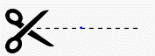 Verbindliche Anmeldung zu Theos Summer School Name: ____________________________________________zukünftige Klasse: ___________________________________Telefonnummer: ____________________________________E-Mail-Adresse: _____________________________________gewünschte Fächer: __________________/________________Unterschift der Eltern: _______________________________Datum: ______________________Klassen-stufe / Inhalte à 60 MinutenDeutsch doppelte Dosis DeutschEnglischFit for EnglishMathehoch dreiDaF Ich versteh nur Bahnhof!Klasse 7Groß- und KleinschreibungTextbearbeitungVerfassen kleiner TexteGrammatikspieleVokabelübungen Grammatik: positive / negative statements, questionsLeseverstehenSprechen: leichte DialogeÜben von GrundrechenartenBruchrechnenMathespieleVokabelarbeit zu gängigen Wortfeldern AlltagsdialogeArtikel und NomenFragen / VerneinungKlasse 8Groß- und Kleinschreibungeinfache ZeichensetzungGrammatikübun-genStilübungenVokabelübungen Grammatik: unregelmäßige VerbenLeseverstehenSprechen: alltägliche Dialoge ProzentrechnungSachrechnungrationale ZahlenWortfelderalltägliche DialogeSatzbauArtikel und NomenZeiten der VerbenGroß- und KleinschreibungKlasse 9RechtschreibungE-Mail schreibenTextverständnisStil- und WortschatzübungenZeichensetzungCharakterisierenVokabelübungenGrammatik: Die Zeiten des VerbsLesenverstehenSchreiben: E-MailSprechen: about myselfLineare FunktionProzentrechnungSachrechnungDaten und ZufallKlasse 10RechtschreibübungenKurzgeschichten analysierenschriftlich ArgumentierenSachtextbearbeitungVokabelübungenGrammatik:conditionals, relative clausesLeseverstehenSprechen: presenting a topicDaten und ZufallProzentrechnungSachrechnungGeometrie